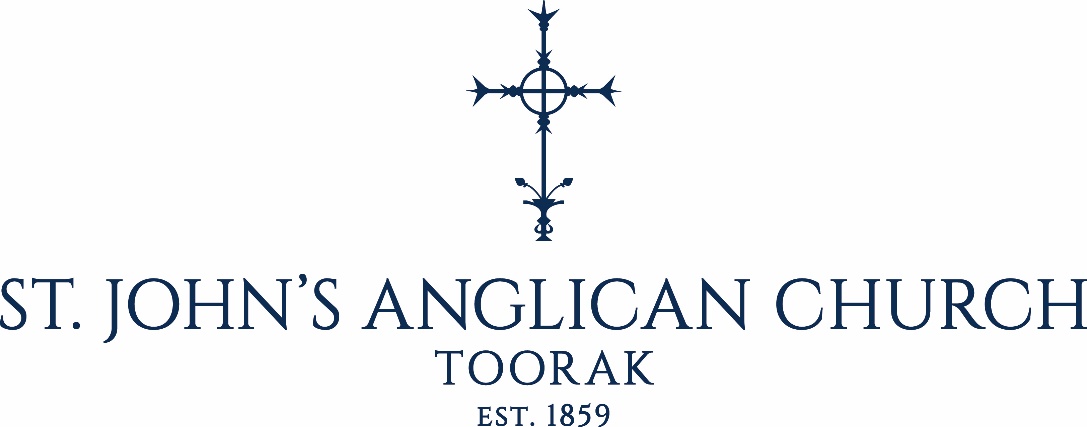 A Service of Thanksgiving for the Life of . . .Outline for a Funeral Service / Memorial Service Welcome & Introductory riteGrace and peace from the Lord be with you.And also with you.A Hymn or Psalm may be sungLet us pray.Loving God, you alone are the source of life.
May your life-giving Spirit flow through us,
and fill us with compassion, one for another.
In our sorrow give us the calm of your peace.
Kindle our hope, and let our grief give way to joy;
through Jesus Christ our Lord.  Amen.Eulogy/Eulogies/TRIBUTES[PSALM]READING(S)THE HOMILY/ADDRESSTHE PRAYERSThe prayers conclude with The Lord’s PrayerAs our Saviour Christ has taught us, we are confident to pray,Our Father in heaven,
hallowed be your name,
your kingdom come,
your will be done
on earth as in heaven.
Give us today our daily bread.
Forgive us our sins
as we forgive those who sin against us.
Save us from the time of trial
and deliver us from evil.
For the kingdom, the power and the glory are yours
now and for ever.  Amen.orOur Father who art in heaven,
hallowed be thy name,
thy kingdom come,
thy will be done on earth as in heaven.
Give us this day our daily bread.
And forgive us our trespasses
as we forgive those who trespass against us.
And lead us not into temptation, but deliver us from evil.
For thine is the kingdom, the power and the glory for ever and ever.  Amen.A hymn may be sung.THE FAREWELL[THE COMMITTAL]THE BLESSING The Funeral Service from A Prayer Book for Australia, 1995.  Broughton Books by E.J. Dwyer (Australia) Pty Ltd, Unit 13, Perry Park, 33 Maddox Street, Alexandria, NSW 2015. © 1995, The Anglican Church of Australia Trust Corporation. With the Liturgical Psalter, Inclusive Language Version English text © 1995 by David L Frost, John A. Emerton, Andrew A. Macintosh. Used with permission.